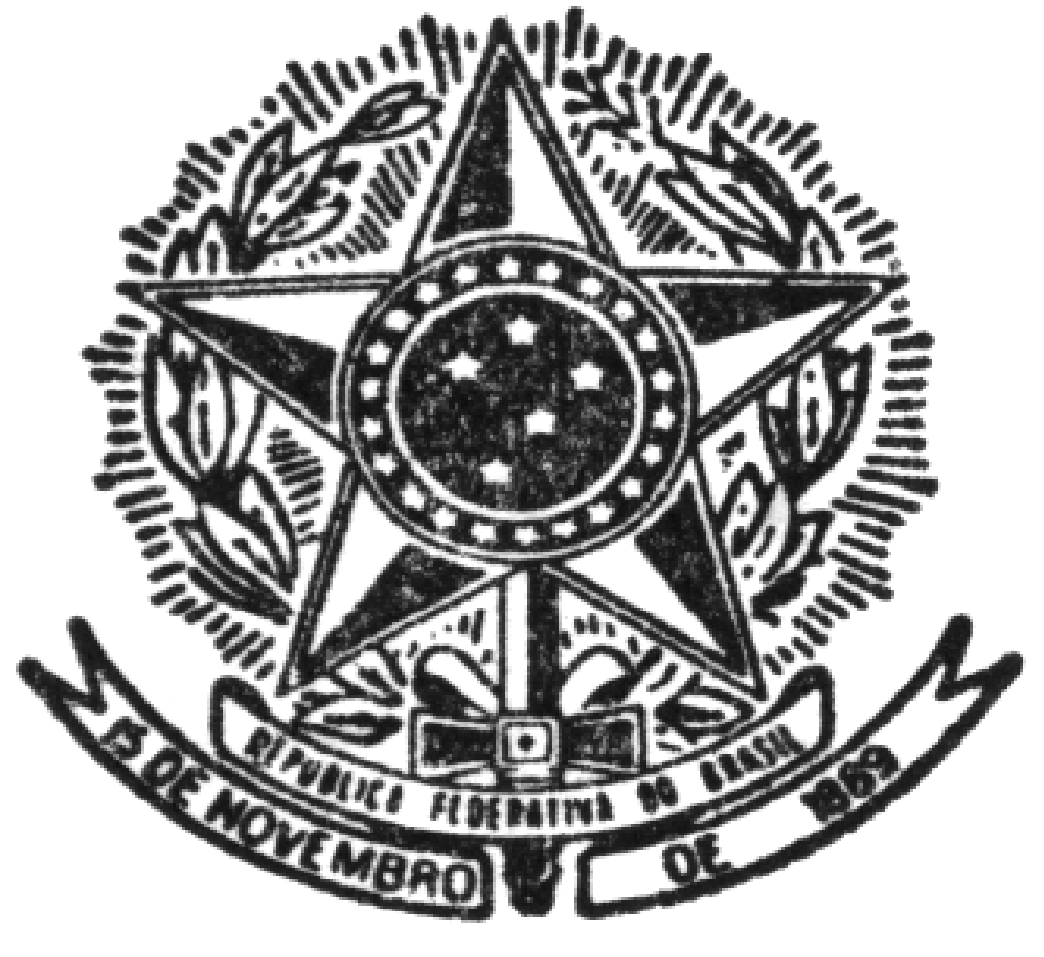 MINISTÉRIO DA EDUCAÇÃOUNIVERSIDADE FEDERAL DE JUIZ DE FORAPRÓ-REITORIA DE GESTÃO DE PESSOASPUBLIC CALL Nº 05, OF FEBRUARY 05TH 2018SHORT ADMISSION PROCESSThe Rectory of Human Resources of the Federal University of Juiz de Fora (UFJF), in exercise of its statutory duties and powers delegated to it in accordance with the Decree n°01, of 02/01/2017, resolves:1 Publicizes the 2nd call for applications in the period from 22/02/2018 to 09/03/2018, of the public call No. 28 of 21/09/2017-PROGEPE, published in the DOU of 22/09/2017 of the Simplified Recruitment Process for Visiting Professor and/or Foreign Visiting Professor, in selections included in the Appendix - Campus Juiz de Fora and Campus Governador Valadares.2 The 2nd call will be open for the following selections:2.1 Selections 5, 6, 7, 10, 12, 17, 27, 30, 33 and 35 - destined for hiring at the UFJF – Juiz de Fora Campus, in the city of Juiz de Fora – MG.2.2 Selection 41 - destined for hiring at the UFJF – Governador Valadares Campus, in the city of Governador Valadares – MG.3 The Specific Areas of Practice for each Selection are included in the Addendum, available at http://www.ufjf.br/concurso/selecao-professor-visitante/editais-2017/2a-chamada/4 It is the applicant’s responsibility to keep informed of all stages of the 2nd call of entries this simplified selection process as published in Public Call No. 28/2017 of 21/09/2017-PROGEPE, available at http://www.ufjf.br/concurso/selecao-professor-visitante/editais-2017/2a-chamada/Kátia Maria Silva de Oliveira e CastroMINISTÉRIO DA EDUCAÇÃOUNIVERSIDADE FEDERAL DE JUIZ DE FORAPRÓ-REITORIA DE GESTÃO DE PESSOASPUBLIC CALL Nº 05, OF FEBRUARY 05TH 2018APPENDIX SELECTIONS Nº 5, 6, 7, 10, 12, 17, 27, 30, 33, 35 e 41FACULTY OF ECONOMYSelectio 5: DEPARTMENT OF ECONOMYGraduate Program: ECONOMY - Process nº 23071.017558/2017-42Nº of seat(s): 01 (one)                  Workload: 40 hours per week with Exclusive Work/DedicationFACULTY OF EDUCATIONSelection 6: DEPARTAMENT OF EDUCATIONGraduate Program: EDUCATION - Process nº 23071.017324/2017-03Nº of seat(s): 01 (one)                   Workload: 40 hours per week with Exclusive Work/DedicationSelection 7: DEPARTAMENT OF EDUCATIONGraduate Program: PROFESSIONAL MASTER IN MANAGEMENT AND EVALUATION OF PUBLIC EDUCATION - Process nº 23071.017543/2017-84Nº of seat(s): 01 (one)                   Workload: 40 hours per week with Exclusive Work/DedicationFACULTY OF ENGINEERINGSelection 10: DEPARTMENT OF CIVIL CONSTRUCTIONGraduate Program: CONSTRUCTED ENVIRONMENT - Process nº 23071.017387/2017-51Nº of seat(s): 01 (one)                   Workload: 40 hours per week with Exclusive Work/DedicationSelection 12: DEPARTMENT OF APPLIED AND COMPUTATIONAL MECHANICSGraduate Program: CIVIL ENGINEERING - Process nº 23071.017064/2017-68Nº of seat(s): 01 (one)                   Workload: 40 hours per week with Exclusive Work/DedicationFACULTY OF LETTERSSelection 17: DEPARTMENT OF LETTERSGraduate Program: PROFESSIONAL MASTER IN LYRICS - PROFLETRASProcess nº 23071.017309/2017-57Nº of seat(s): 01 (one)                   Workload: 40 hours per week with Exclusive Work/DedicationINSTITUTE OF EXACT SCIENCESSelection 27: DEPARTMENT OF COMPUTER SCIENCEGraduate Program: COMPUTATIONAL MODELING - Process nº 23071.017011/2017-47Nº of seat(s): 01 (one)                   Workload: 40 hours per week with Exclusive Work/DedicationSelection 30: DEPARTMENT OF PHYSICSGraduate Program: NATIONAL PROFESSIONAL MASTER IN PHYSICS EDUCATIONProcess nº 23071.017136/2017-77Nº of seat(s): 01 (one)                   Workload: 40 hours per week with Exclusive Work/DedicationSelection 33: DEPARTMENT OF MATHEMATICSGraduate Program: MATHEMATICAL EDUCATION - Process nº 23071.017476/2017-06Nº of seat(s): 01 (one)                   Workload: 40 hours per week with Exclusive Work/DedicationINSTITUTE OF HUMAN SCIENCESSelection 35: DEPARTMENT OF RELIGION SCIENCEGraduate Program: RELIGION SCIENCE - Process nº 23071.017633/2017-75Nº of seat(s): 01 (one)                   Workload: 40 hours per week with Exclusive Work/DedicationINSTITUTE OF LIFE SCIENCES –GOVERNADOR VALADARES CAMPUSSelection 41: DEPARTMENT OF LIFE BASIC SCIENCESGraduate Program: MULTIPURPOSE OF BIOCHEMISTRY AND MOLECULAR BIOLOGYProcess nº 23071.017731/2017-11Nº of seat(s): 01 (one)                   Workload: 40 hours per week with Exclusive Work/Dedication